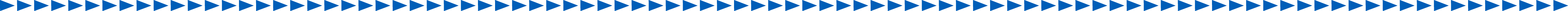 Report titleReport title2021-22 Quality Account2021-22 Quality Account2021-22 Quality Account2021-22 Quality Account2021-22 Quality AccountReport from Report from Ian Tombleson, director of quality and safetyIan Tombleson, director of quality and safetyIan Tombleson, director of quality and safetyIan Tombleson, director of quality and safetyIan Tombleson, director of quality and safetyPrepared byPrepared byKylie Smith, head of quality and safety and David Flintham quality and compliance managerKylie Smith, head of quality and safety and David Flintham quality and compliance managerKylie Smith, head of quality and safety and David Flintham quality and compliance managerKylie Smith, head of quality and safety and David Flintham quality and compliance managerKylie Smith, head of quality and safety and David Flintham quality and compliance managerExecutive summaryThe Quality Account is a national mandated annual requirement providing evidence of the quality of the trust’s services. It is a demonstration of Moorfields’ robust arrangements for driving quality improvement, with a clear and accountable process for scrutiny and assurance.The document provides an appraisal of achievements against our priorities and goals set for 2021/22, whilst also setting the quality objectives for 2022/23.The quality account comprises three key elements:Trust’s statement on qualityThe Trust’s priorities for improvement and statements of assurance from the BoardExternal scrutiny.Following consultation with both patients and staff, the draft quality priorities were presented to the Quality and Safety Committee (Q&SC) on 8 March 2022, whilst the full draft Quality Account was presented to Q&SC on 17 May 2022 for review and comment. The draft Quality Account was also shared in May with TMC. In line with regulations the account has been shared with our Commissioners and Healthwatch, who have both provided statements for the document. The publication date is 30 June 2022.Our annual practice is to brief governors about the Quality Account and the Q&SC following publication. A briefing, led by the Chair of the Q&SC, has been arranged for 12 July 2022.Executive summaryThe Quality Account is a national mandated annual requirement providing evidence of the quality of the trust’s services. It is a demonstration of Moorfields’ robust arrangements for driving quality improvement, with a clear and accountable process for scrutiny and assurance.The document provides an appraisal of achievements against our priorities and goals set for 2021/22, whilst also setting the quality objectives for 2022/23.The quality account comprises three key elements:Trust’s statement on qualityThe Trust’s priorities for improvement and statements of assurance from the BoardExternal scrutiny.Following consultation with both patients and staff, the draft quality priorities were presented to the Quality and Safety Committee (Q&SC) on 8 March 2022, whilst the full draft Quality Account was presented to Q&SC on 17 May 2022 for review and comment. The draft Quality Account was also shared in May with TMC. In line with regulations the account has been shared with our Commissioners and Healthwatch, who have both provided statements for the document. The publication date is 30 June 2022.Our annual practice is to brief governors about the Quality Account and the Q&SC following publication. A briefing, led by the Chair of the Q&SC, has been arranged for 12 July 2022.Executive summaryThe Quality Account is a national mandated annual requirement providing evidence of the quality of the trust’s services. It is a demonstration of Moorfields’ robust arrangements for driving quality improvement, with a clear and accountable process for scrutiny and assurance.The document provides an appraisal of achievements against our priorities and goals set for 2021/22, whilst also setting the quality objectives for 2022/23.The quality account comprises three key elements:Trust’s statement on qualityThe Trust’s priorities for improvement and statements of assurance from the BoardExternal scrutiny.Following consultation with both patients and staff, the draft quality priorities were presented to the Quality and Safety Committee (Q&SC) on 8 March 2022, whilst the full draft Quality Account was presented to Q&SC on 17 May 2022 for review and comment. The draft Quality Account was also shared in May with TMC. In line with regulations the account has been shared with our Commissioners and Healthwatch, who have both provided statements for the document. The publication date is 30 June 2022.Our annual practice is to brief governors about the Quality Account and the Q&SC following publication. A briefing, led by the Chair of the Q&SC, has been arranged for 12 July 2022.Executive summaryThe Quality Account is a national mandated annual requirement providing evidence of the quality of the trust’s services. It is a demonstration of Moorfields’ robust arrangements for driving quality improvement, with a clear and accountable process for scrutiny and assurance.The document provides an appraisal of achievements against our priorities and goals set for 2021/22, whilst also setting the quality objectives for 2022/23.The quality account comprises three key elements:Trust’s statement on qualityThe Trust’s priorities for improvement and statements of assurance from the BoardExternal scrutiny.Following consultation with both patients and staff, the draft quality priorities were presented to the Quality and Safety Committee (Q&SC) on 8 March 2022, whilst the full draft Quality Account was presented to Q&SC on 17 May 2022 for review and comment. The draft Quality Account was also shared in May with TMC. In line with regulations the account has been shared with our Commissioners and Healthwatch, who have both provided statements for the document. The publication date is 30 June 2022.Our annual practice is to brief governors about the Quality Account and the Q&SC following publication. A briefing, led by the Chair of the Q&SC, has been arranged for 12 July 2022.Executive summaryThe Quality Account is a national mandated annual requirement providing evidence of the quality of the trust’s services. It is a demonstration of Moorfields’ robust arrangements for driving quality improvement, with a clear and accountable process for scrutiny and assurance.The document provides an appraisal of achievements against our priorities and goals set for 2021/22, whilst also setting the quality objectives for 2022/23.The quality account comprises three key elements:Trust’s statement on qualityThe Trust’s priorities for improvement and statements of assurance from the BoardExternal scrutiny.Following consultation with both patients and staff, the draft quality priorities were presented to the Quality and Safety Committee (Q&SC) on 8 March 2022, whilst the full draft Quality Account was presented to Q&SC on 17 May 2022 for review and comment. The draft Quality Account was also shared in May with TMC. In line with regulations the account has been shared with our Commissioners and Healthwatch, who have both provided statements for the document. The publication date is 30 June 2022.Our annual practice is to brief governors about the Quality Account and the Q&SC following publication. A briefing, led by the Chair of the Q&SC, has been arranged for 12 July 2022.Executive summaryThe Quality Account is a national mandated annual requirement providing evidence of the quality of the trust’s services. It is a demonstration of Moorfields’ robust arrangements for driving quality improvement, with a clear and accountable process for scrutiny and assurance.The document provides an appraisal of achievements against our priorities and goals set for 2021/22, whilst also setting the quality objectives for 2022/23.The quality account comprises three key elements:Trust’s statement on qualityThe Trust’s priorities for improvement and statements of assurance from the BoardExternal scrutiny.Following consultation with both patients and staff, the draft quality priorities were presented to the Quality and Safety Committee (Q&SC) on 8 March 2022, whilst the full draft Quality Account was presented to Q&SC on 17 May 2022 for review and comment. The draft Quality Account was also shared in May with TMC. In line with regulations the account has been shared with our Commissioners and Healthwatch, who have both provided statements for the document. The publication date is 30 June 2022.Our annual practice is to brief governors about the Quality Account and the Q&SC following publication. A briefing, led by the Chair of the Q&SC, has been arranged for 12 July 2022.Executive summaryThe Quality Account is a national mandated annual requirement providing evidence of the quality of the trust’s services. It is a demonstration of Moorfields’ robust arrangements for driving quality improvement, with a clear and accountable process for scrutiny and assurance.The document provides an appraisal of achievements against our priorities and goals set for 2021/22, whilst also setting the quality objectives for 2022/23.The quality account comprises three key elements:Trust’s statement on qualityThe Trust’s priorities for improvement and statements of assurance from the BoardExternal scrutiny.Following consultation with both patients and staff, the draft quality priorities were presented to the Quality and Safety Committee (Q&SC) on 8 March 2022, whilst the full draft Quality Account was presented to Q&SC on 17 May 2022 for review and comment. The draft Quality Account was also shared in May with TMC. In line with regulations the account has been shared with our Commissioners and Healthwatch, who have both provided statements for the document. The publication date is 30 June 2022.Our annual practice is to brief governors about the Quality Account and the Q&SC following publication. A briefing, led by the Chair of the Q&SC, has been arranged for 12 July 2022.Quality account review by the Trust BoardWhen receiving the quality account, the Board is requested to note that since the draft report was presented to May’s Quality and Safety Committee the following elements have been added:Introduction by the Chief ExecutiveStatement from NCL CCGStatement from Healthwatch IslingtonAll three additions are included within the presented version.Some outstanding data for Q4 2021/22 is being collated and will be added prior to publication. This is reflected in the tables as TBC. The data will not change the outcome or narrative contained in the report. Quality account review by the Trust BoardWhen receiving the quality account, the Board is requested to note that since the draft report was presented to May’s Quality and Safety Committee the following elements have been added:Introduction by the Chief ExecutiveStatement from NCL CCGStatement from Healthwatch IslingtonAll three additions are included within the presented version.Some outstanding data for Q4 2021/22 is being collated and will be added prior to publication. This is reflected in the tables as TBC. The data will not change the outcome or narrative contained in the report. Quality account review by the Trust BoardWhen receiving the quality account, the Board is requested to note that since the draft report was presented to May’s Quality and Safety Committee the following elements have been added:Introduction by the Chief ExecutiveStatement from NCL CCGStatement from Healthwatch IslingtonAll three additions are included within the presented version.Some outstanding data for Q4 2021/22 is being collated and will be added prior to publication. This is reflected in the tables as TBC. The data will not change the outcome or narrative contained in the report. Quality account review by the Trust BoardWhen receiving the quality account, the Board is requested to note that since the draft report was presented to May’s Quality and Safety Committee the following elements have been added:Introduction by the Chief ExecutiveStatement from NCL CCGStatement from Healthwatch IslingtonAll three additions are included within the presented version.Some outstanding data for Q4 2021/22 is being collated and will be added prior to publication. This is reflected in the tables as TBC. The data will not change the outcome or narrative contained in the report. Quality account review by the Trust BoardWhen receiving the quality account, the Board is requested to note that since the draft report was presented to May’s Quality and Safety Committee the following elements have been added:Introduction by the Chief ExecutiveStatement from NCL CCGStatement from Healthwatch IslingtonAll three additions are included within the presented version.Some outstanding data for Q4 2021/22 is being collated and will be added prior to publication. This is reflected in the tables as TBC. The data will not change the outcome or narrative contained in the report. Quality account review by the Trust BoardWhen receiving the quality account, the Board is requested to note that since the draft report was presented to May’s Quality and Safety Committee the following elements have been added:Introduction by the Chief ExecutiveStatement from NCL CCGStatement from Healthwatch IslingtonAll three additions are included within the presented version.Some outstanding data for Q4 2021/22 is being collated and will be added prior to publication. This is reflected in the tables as TBC. The data will not change the outcome or narrative contained in the report. Quality account review by the Trust BoardWhen receiving the quality account, the Board is requested to note that since the draft report was presented to May’s Quality and Safety Committee the following elements have been added:Introduction by the Chief ExecutiveStatement from NCL CCGStatement from Healthwatch IslingtonAll three additions are included within the presented version.Some outstanding data for Q4 2021/22 is being collated and will be added prior to publication. This is reflected in the tables as TBC. The data will not change the outcome or narrative contained in the report. Action Required/RecommendationThe Board is asked to agree the Quality Account in preparation for submission on 30 June.Action Required/RecommendationThe Board is asked to agree the Quality Account in preparation for submission on 30 June.Action Required/RecommendationThe Board is asked to agree the Quality Account in preparation for submission on 30 June.Action Required/RecommendationThe Board is asked to agree the Quality Account in preparation for submission on 30 June.Action Required/RecommendationThe Board is asked to agree the Quality Account in preparation for submission on 30 June.Action Required/RecommendationThe Board is asked to agree the Quality Account in preparation for submission on 30 June.Action Required/RecommendationThe Board is asked to agree the Quality Account in preparation for submission on 30 June.For AssuranceYFor decisionYFor discussionTo note